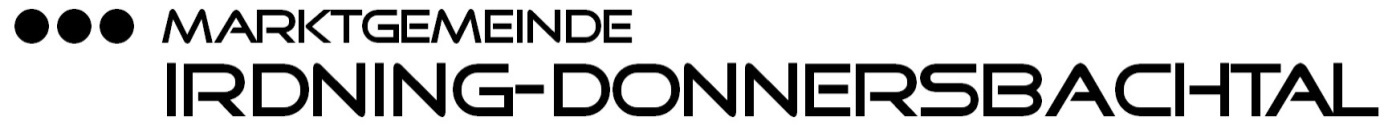 Sehr geehrte(r) Steuerpflichtige(r)!Sie können Ihre Steuern und Abgaben auch per Einzugsverfahren begleichen.Die Vorteile, die Sie davon haben:Der Betrag wird erst bei Zahlungsfälligkeit abgebucht!Zahlung wird nicht vergessen – keine Mahnungen – keine Spesen!Kein Weg zur Post oder zur Bank – kein Anstellen beim Schalter!Keine Gebühren für Bareinzahlungen bei der Post oder der Bank!Der Einzugsauftrag kann jederzeit storniert werden!Was ist dabei zu tun:Sie brauchen nur die unten angeführte Einzugsermächtigung ausfüllen und an die Marktgemeinde Irdning-Donnersbachtal, 8952 Irdning, Trautenfelserstraße 200 retournieren. Den Rest erledigen wir für Sie.Mit freundlichen GrüßenMarktgemeinde Irdning-Donnersbachtal
FinanzwesenEINZUGSERMÄCHTIGUNG für LastschriftenGültig für (Zutreffendes bitte ankreuzen):Hiermit ermächtige ich die Marktgemeinde Irdning-Donnersbachtal widerruflich, die von mir zu entrichtenden Zahlungen bei Fälligkeit zu Lasten meines Kontos mittels Lastschrift abzuziehen. Damit ist auch meine kontoführende Bank ermächtigt, die Lastschriften einzulösen, wobei für diese keine Verpflichtung zur Einlösung besteht, insbesondere dann, wenn mein Konto die erforderliche Deckung nicht aufweist. Ich habe das Recht, innerhalb von 42 Kalendertagen ab Abbuchungstag ohne Angaben von Gründen die Rückbuchung bei meiner Bank zu veranlassen.1 Den BIC und IBAN Code finden Sie auf Ihrem Kontoauszug! alle Gemeindeabgaben alle Gemeindeabgaben Kindergartenbeitrag Essen auf Rädern Sonstiges:FamiliennameVorname / TitelGeburtsdatumAnschriftTelefon / MailBP-Nr.ObjektadresseKontoinhaberBankverbindungIBAN1BIC1Ort, DatumUnterschrift